ЛЕНИНГРАДСКАЯ ОБЛАСТЬЛУЖСКИЙ МУНИЦИПАЛЬНЫЙ РАЙОНАДМИНИСТРАЦИЯ ВОЛОДАРСКОГО СЕЛЬСКОГО ПОСЕЛЕНИЯпроектП О С Т А Н О В Л Е Н И Еот __________________2018 года		№ _______В соответствии со статьей 19 Федерального закона от 5 апреля 2013 года N 44-ФЗ "О контрактной системе в сфере закупок товаров, работ, услуг для обеспечения государственных и муниципальных нужд", постановлением Правительства Российской Федерации от 2 сентября 2015 № 926 «Об утверждении общих правил определения требований к закупаемым заказчиками отдельным видам товаров, работ, услуг (в том числе предельных цен товаров, работ, услуг)», администрация Володарского сельского поселения Лужского муниципального района Ленинградской области постановляет:1. Утвердить прилагаемые Правила определения требований к закупаемым органами местного самоуправления Володарского сельского поселения и подведомственными им казенными и бюджетными учреждениями и муниципальными унитарными предприятиями отдельным видам товаров, работ, услуг (в том числе предельные цены товаров, работ, услуг).2. Органам местного самоуправления Володарского сельского поселения Лужского муниципального района Ленинградской области разработать в соответствии с Правилами, утвержденными настоящим постановлением, и утвердить требования к закупаемым ими, соответственно их территориальными органами (подразделениями) и подведомственными указанным органам казенными учреждениями, бюджетными учреждениями и унитарными предприятиями отдельным видам товаров, работ, услуг (в том числе предельные цены товаров, работ, услуг).3. Контроль за исполнением постановления оставляю за собой.4. Настоящее постановление подлежит официальному опубликованию.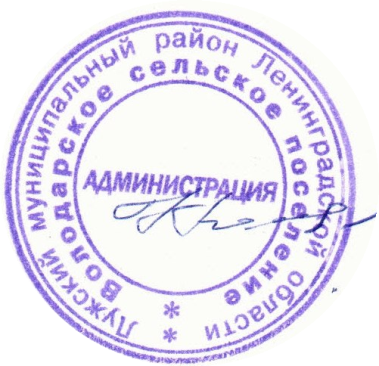 5. Настоящее постановление вступает в силу со дня подписания.Глава администрации Володарского сельского поселения					Н.В.БанниковаПриложениек постановлению администрации Володарского сельского поселенияот ________ № __________ПРАВИЛАопределения требований к закупаемым органами местного самоуправления Володарского сельского поселения Лужского муниципального района Ленинградской области и подведомственными им казенными и бюджетными учреждениями и муниципальными унитарными предприятиями отдельным видам товаров, работ, услуг (в том числе предельные цены товаров, работ, услуг)1. Правила определения требований к закупаемым органами местного самоуправления Володарского сельского поселения Лужского муниципального района Ленинградской области и подведомственными им казенными и бюджетными учреждениями и муниципальными унитарными предприятиями отдельным видам товаров, работ, услуг (в том числе предельные цены товаров, работ, услуг) (далее – Правила) устанавливают порядок определения требований к закупаемым органами местного самоуправления Володарского сельского поселения Лужского муниципального района Ленинградской области и подведомственными им казенными и бюджетными учреждениями отдельным видам товаров, работ, услуг (в том числе предельные цены товаров, работ, услуг).2. Органы местного самоуправления Володарского сельского поселения Лужского муниципального района Ленинградской области (далее – муниципальные субъекты) утверждают определенные в соответствии с настоящими Правилами требования к закупаемым ими и подведомственными им казенными и бюджетными учреждениями и муниципальными унитарными предприятиями, отдельным видам товаров, работ, услуг, включающие перечень отдельных видов товаров, работ, услуг, их потребительские свойства (в том числе качество) и иные характеристики (в том числе предельные цены товаров, работ, услуг) (далее - ведомственный перечень).Ведомственный перечень составляется по форме согласно приложению 1 к настоящим Правилам на основании обязательного перечня отдельных видов товаров, работ, услуг, в отношении которых определяются требования к их потребительским свойствам (в том числе качеству) и иным характеристикам (в том числе предельные цены товаров, работ, услуг), предусмотренного приложением 2 к настоящим Правилам (далее - обязательный перечень).3. В отношении отдельных видов товаров, работ, услуг, включенных в обязательный перечень, в ведомственном перечне определяются их потребительские свойства (в том числе качество) и иные характеристики (в том числе предельные цены указанных товаров, работ, услуг), если указанные свойства и характеристики не определены в обязательном перечне и если они не приводят к необоснованному ограничению количества участников закупки.4. Муниципальные субъекты нормирования в ведомственном перечне определяют значения характеристик (свойств) отдельных видов товаров, работ, услуг (в том числе предельные цены товаров, работ, услуг), включенных в обязательный перечень, в случае, если в обязательном перечне не определены значения таких характеристик (свойств) (в том числе предельные цены товаров, работ, услуг).5. Отдельные виды товаров, работ, услуг, не включенные в обязательный перечень, подлежат включению в ведомственный перечень при условии, если средняя арифметическая сумма значений следующих критериев превышает 20 процентов:а) доля расходов муниципальных субъектов нормирования на приобретение отдельного вида товаров, работ, услуг для обеспечения муниципальных нужд за отчетный финансовый год в общем объеме расходов соответствующего муниципального субъекта нормирования на приобретение товаров, работ, услуг за отчетный финансовый год;б) доля контрактов муниципальных субъектов нормирования на приобретение отдельного вида товаров, работ, услуг для обеспечения муниципальных нужд, заключенных в отчетном финансовом году, в общем количестве контрактов соответствующего муниципальные субъекты нормирования на приобретение товаров, работ, услуг, заключенных в отчетном финансовом году.6. Муниципальные субъекты нормирования при включении в ведомственный перечень отдельных видов товаров, работ, услуг, не указанных в обязательном перечне, применяют установленные пунктом 5 Правил критерии исходя из определения их значений в процентном отношении к объему закупок, осуществляемых муниципальными органами и подведомственными им казенными и бюджетными учреждениями.7. В ведомственном перечне муниципальные субъекты вправе установить дополнительные критерии отбора отдельных видов товаров, работ, услуг и порядок их применения, не приводящие к сокращению значения критериев, установленных пунктом 5 Правил.8. Муниципальные субъекты при формировании ведомственного перечня вправе включить в него дополнительно:а) отдельные виды товаров, работ, услуг, не указанные в обязательном перечне и не соответствующие критериям, указанным в пункте 5 настоящих Правил;б) характеристики (свойства) товаров, работ, услуг, не включенные в обязательный перечень и не приводящие к необоснованным ограничениям количества участников закупки;в) значения количественных и (или) качественных показателей характеристик (свойств) товаров, работ, услуг, которые отличаются от значений, предусмотренных обязательным перечнем. При этом такие значения должны быть обоснованы, в том числе с использованием функционального назначения товара, под которым понимается цель и условия использования (применения) товара, позволяющие товару выполнять свое основное назначение, вспомогательные функции или определяющие универсальность применения товара (выполнение соответствующих функций, работ, оказание соответствующих услуг, территориальные, климатические факторы и другое).9. Значения потребительских свойств и иных характеристик (в том числе предельные цены) отдельных видов товаров, работ, услуг, включенных в ведомственный перечень, устанавливаются с учетом категорий и (или) групп должностей работников муниципальных субъектов нормирования, если затраты на их приобретение в соответствии с правилами определения нормативных затрат на обеспечение муниципальных субъектов нормирования, определяются с учетом категорий и (или) групп должностей работников.10. Дополнительно включаемые в ведомственный перечень отдельные виды товаров, работ, услуг должны отличаться от указанных в обязательном перечне отдельных видов товаров, работ, услуг кодом товара, работы, услуги в соответствии с Общероссийским классификатором продукции по видам экономической деятельности.11. Предельные цены товаров, работ, услуг устанавливаются муниципальными субъектами в случае, если правилами определения нормативных затрат на обеспечение функций муниципального субъекта и подведомственных им муниципальных казенных учреждений, , установлены нормативы цены на соответствующие товары, работы, услуги.Приложение 1к Правилам определения требований к закупаемым органами местного самоуправления Володарского сельского поселения Лужского муниципального района Ленинградской области и подведомственными им казенными и бюджетными учреждениями и муниципальными унитарными предприятиями отдельным видам товаров, работ, услуг (в том числе предельные цены товаров, работ, услуг)(Форма)ПЕРЕЧЕНЬотдельных видов товаров, работ, услуг, их потребительские свойства (в том числе качество) и иные характеристики (в том числе предельные цены товаров, работ, услуг)--------------------------------<*> Указывается в случае установления характеристик, отличающихся от значений, содержащихся в обязательном перечне отдельных видов товаров, работ, услуг, в отношении которых определяются требования к их потребительским свойствам (в том числе качеству) и иным характеристикам (в том числе предельные цены товаров, работ, услуг).Приложение 2к Правилам определения требований к закупаемым органами местного самоуправления Володарского сельского поселения Лужского муниципального района Ленинградской области и подведомственными им казенными и бюджетными учреждениями и муниципальными унитарными предприятиями отдельным видам товаров, работ, услуг (в том числе предельные цены товаров, работ, услуг)ОБЯЗАТЕЛЬНЫЙ ПЕРЕЧЕНЬОТДЕЛЬНЫХ ВИДОВ ТОВАРОВ, РАБОТ, УСЛУГ, В ОТНОШЕНИИ КОТОРЫХ ОПРЕДЕЛЯЮТСЯ ТРЕБОВАНИЯ К ПОТРЕБИТЕЛЬСКИМ СВОЙСТВАМ (В ТОМ ЧИСЛЕ КАЧЕСТВУ) И ИНЫМ ХАРАКТЕРИСТИКАМ (В ТОМ ЧИСЛЕ ПРЕДЕЛЬНЫЕ ЦЕНЫ ТОВАРОВ, РАБОТ, УСЛУГ)Об утверждении Правил определения требований к закупаемым органами местного самоуправления Володарского сельского поселения и подведомственными им казенными и бюджетными учреждениями и муниципальными унитарными предприятиями отдельным видам товаров, работ, услуг (в том числе предельные цены товаров, работ, услуг)N п/пКод по ОКПДНаименование отдельного вида товаров, работ, услугЕдиница измеренияЕдиница измеренияТребования к потребительским свойствам (в том числе качеству) и иным характеристикам, утвержденные органом местного самоуправленияТребования к потребительским свойствам (в том числе качеству) и иным характеристикам, утвержденные органом местного самоуправленияТребования к потребительским свойствам (в том числе качеству) и иным характеристикам, утвержденные органом местного самоуправленияТребования к потребительским свойствам (в том числе качеству) и иным характеристикам, утвержденные органом местного самоуправленияТребования к потребительским свойствам (в том числе качеству) и иным характеристикам, утвержденные органом местного самоуправленияТребования к потребительским свойствам (в том числе качеству) и иным характеристикам, утвержденные органом местного самоуправленияN п/пКод по ОКПДНаименование отдельного вида товаров, работ, услугкод по ОКЕИнаименованиехарактеристиказначение характеристикихарактеристиказначение характеристикиобоснование отклонения значения характеристики от утвержденной органом местного самоуправления функциональное назначение <*>Отдельные виды товаров, работ, услуг, включенные в перечень отдельных видов товаров, работ, услуг, предусмотренный приложением № 2 к Правилам определения требований к закупаемым органами местного самоуправления Володарского сельского поселения Лужского муниципального района Ленинградской области и подведомственными им казенными и бюджетными учреждениями отдельным видам товаров, работ, услуг (в том числе предельные цены товаров, работ, услуг)Отдельные виды товаров, работ, услуг, включенные в перечень отдельных видов товаров, работ, услуг, предусмотренный приложением № 2 к Правилам определения требований к закупаемым органами местного самоуправления Володарского сельского поселения Лужского муниципального района Ленинградской области и подведомственными им казенными и бюджетными учреждениями отдельным видам товаров, работ, услуг (в том числе предельные цены товаров, работ, услуг)Отдельные виды товаров, работ, услуг, включенные в перечень отдельных видов товаров, работ, услуг, предусмотренный приложением № 2 к Правилам определения требований к закупаемым органами местного самоуправления Володарского сельского поселения Лужского муниципального района Ленинградской области и подведомственными им казенными и бюджетными учреждениями отдельным видам товаров, работ, услуг (в том числе предельные цены товаров, работ, услуг)Отдельные виды товаров, работ, услуг, включенные в перечень отдельных видов товаров, работ, услуг, предусмотренный приложением № 2 к Правилам определения требований к закупаемым органами местного самоуправления Володарского сельского поселения Лужского муниципального района Ленинградской области и подведомственными им казенными и бюджетными учреждениями отдельным видам товаров, работ, услуг (в том числе предельные цены товаров, работ, услуг)Отдельные виды товаров, работ, услуг, включенные в перечень отдельных видов товаров, работ, услуг, предусмотренный приложением № 2 к Правилам определения требований к закупаемым органами местного самоуправления Володарского сельского поселения Лужского муниципального района Ленинградской области и подведомственными им казенными и бюджетными учреждениями отдельным видам товаров, работ, услуг (в том числе предельные цены товаров, работ, услуг)Отдельные виды товаров, работ, услуг, включенные в перечень отдельных видов товаров, работ, услуг, предусмотренный приложением № 2 к Правилам определения требований к закупаемым органами местного самоуправления Володарского сельского поселения Лужского муниципального района Ленинградской области и подведомственными им казенными и бюджетными учреждениями отдельным видам товаров, работ, услуг (в том числе предельные цены товаров, работ, услуг)Отдельные виды товаров, работ, услуг, включенные в перечень отдельных видов товаров, работ, услуг, предусмотренный приложением № 2 к Правилам определения требований к закупаемым органами местного самоуправления Володарского сельского поселения Лужского муниципального района Ленинградской области и подведомственными им казенными и бюджетными учреждениями отдельным видам товаров, работ, услуг (в том числе предельные цены товаров, работ, услуг)Отдельные виды товаров, работ, услуг, включенные в перечень отдельных видов товаров, работ, услуг, предусмотренный приложением № 2 к Правилам определения требований к закупаемым органами местного самоуправления Володарского сельского поселения Лужского муниципального района Ленинградской области и подведомственными им казенными и бюджетными учреждениями отдельным видам товаров, работ, услуг (в том числе предельные цены товаров, работ, услуг)Отдельные виды товаров, работ, услуг, включенные в перечень отдельных видов товаров, работ, услуг, предусмотренный приложением № 2 к Правилам определения требований к закупаемым органами местного самоуправления Володарского сельского поселения Лужского муниципального района Ленинградской области и подведомственными им казенными и бюджетными учреждениями отдельным видам товаров, работ, услуг (в том числе предельные цены товаров, работ, услуг)Отдельные виды товаров, работ, услуг, включенные в перечень отдельных видов товаров, работ, услуг, предусмотренный приложением № 2 к Правилам определения требований к закупаемым органами местного самоуправления Володарского сельского поселения Лужского муниципального района Ленинградской области и подведомственными им казенными и бюджетными учреждениями отдельным видам товаров, работ, услуг (в том числе предельные цены товаров, работ, услуг)Отдельные виды товаров, работ, услуг, включенные в перечень отдельных видов товаров, работ, услуг, предусмотренный приложением № 2 к Правилам определения требований к закупаемым органами местного самоуправления Володарского сельского поселения Лужского муниципального района Ленинградской области и подведомственными им казенными и бюджетными учреждениями отдельным видам товаров, работ, услуг (в том числе предельные цены товаров, работ, услуг)1Дополнительный перечень отдельных видов товаров, работ, услуг, определенный органом местного самоуправленияДополнительный перечень отдельных видов товаров, работ, услуг, определенный органом местного самоуправленияДополнительный перечень отдельных видов товаров, работ, услуг, определенный органом местного самоуправленияДополнительный перечень отдельных видов товаров, работ, услуг, определенный органом местного самоуправленияДополнительный перечень отдельных видов товаров, работ, услуг, определенный органом местного самоуправленияДополнительный перечень отдельных видов товаров, работ, услуг, определенный органом местного самоуправленияДополнительный перечень отдельных видов товаров, работ, услуг, определенный органом местного самоуправленияДополнительный перечень отдельных видов товаров, работ, услуг, определенный органом местного самоуправленияДополнительный перечень отдельных видов товаров, работ, услуг, определенный органом местного самоуправленияДополнительный перечень отдельных видов товаров, работ, услуг, определенный органом местного самоуправленияДополнительный перечень отдельных видов товаров, работ, услуг, определенный органом местного самоуправления1XXXXXXXXXXXXN п/пКод по ОКПДНаименование отдельного вида товаров, работ, услугТребования к потребительским свойствам (в том числе качеству) и иным характеристикам (в том числе предельные цены) отдельных видов товаров, работ, услугТребования к потребительским свойствам (в том числе качеству) и иным характеристикам (в том числе предельные цены) отдельных видов товаров, работ, услугТребования к потребительским свойствам (в том числе качеству) и иным характеристикам (в том числе предельные цены) отдельных видов товаров, работ, услугТребования к потребительским свойствам (в том числе качеству) и иным характеристикам (в том числе предельные цены) отдельных видов товаров, работ, услугТребования к потребительским свойствам (в том числе качеству) и иным характеристикам (в том числе предельные цены) отдельных видов товаров, работ, услугТребования к потребительским свойствам (в том числе качеству) и иным характеристикам (в том числе предельные цены) отдельных видов товаров, работ, услугТребования к потребительским свойствам (в том числе качеству) и иным характеристикам (в том числе предельные цены) отдельных видов товаров, работ, услугN п/пКод по ОКПДНаименование отдельного вида товаров, работ, услугхарактеристикаединица измеренияединица измерениязначение характеристикизначение характеристикизначение характеристикизначение характеристикиN п/пКод по ОКПДНаименование отдельного вида товаров, работ, услугхарактеристикакод по ОКЕИнаименованиедолжности муниципальной службы категории "Руководители"/Руководители учреждений/Руководители муниципальных унитарных предприятийдолжности муниципальной службы категории "Руководители"/Руководители учреждений/Руководители муниципальных унитарных предприятийдолжности муниципальной службы категории "Руководители"/Руководители учреждений/Руководители муниципальных унитарных предприятийдолжности муниципальной службы категории "Обеспечивающие специалисты"N п/пКод по ОКПДНаименование отдельного вида товаров, работ, услугхарактеристикакод по ОКЕИнаименованиеВысшие/главные должности муниципальной службыВедущие должности муниципальной службы/ Руководители учреждений/Руководители муниципальных унитарных предприятийиные должностидолжности муниципальной службы категории "Обеспечивающие специалисты"12345678911132.20.11Аппаратура передающая для радиосвязи, радиовещания и телевидения. Пояснения по требуемой продукцииТип устройства (телефон/смартфон), поддерживаемые стандарты, операционная система, время работы, метод управления (сенсорный/кнопочный), количество SIM-карт, наличие модулей и интерфейсов (Wi-Fi, Bluetooth, USB, GPS), стоимость годового владения оборудованием (включая договоры технической поддержки, обслуживания, сервисные договоры) из расчета на одного абонента (одну единицу трафика) в течение всего срока службы, предельная цена383РубльГлава администрацииНе более 15000Главные должности муниципальной службы - не закупаются236.11.11Мебель для сидения с металлическим каркасомМатериал (металл), обивочные материалыГлава администрации Предельное значение - кожа натуральная. Возможные значения: искусственная кожа, мебельный (искусственный) мех, искусственная замша (микрофибра), ткань, нетканые материалыГлавные должности муниципальной службы  Предельное значение - искусственная кожа.Возможные значения:мебельный (искусственный) мех, искусственная замша (микрофибра), ткань, нетканые материалыПредельное значение - кожа натуральная. Возможные значения: искусственная кожа, мебельный (искусственный) мех, искусственная замша (микрофибра), ткань, нетканые материалыПредельное значение - искусственная кожа.Возможные значения:мебельный (искусственный) мех, искусственная замша (микрофибра), ткань, нетканые материалыПредельное значение - ткань.Возможные значения:нетканые материалы336.11.12Мебель для сидения с деревянным каркасомМатериал (вид древесины)Предельное значение: МДФ, ДСП и иные материалыПредельное значение: МДФ, ДСП и иные материалыПредельное значение: МДФ, ДСП и иные материалыВозможное значение: МДФ, ДСП и иные материалы336.11.12Мебель для сидения с деревянным каркасомОбивочные материалыГлава администрации Предельное значение - кожа натуральная. Возможные значения: искусственная кожа, мебельный (искусственный) мех, искусственная замша (микрофибра), ткань, нетканые материалыГлавные должности муниципальной службы  Предельное значение - искусственная кожа.Возможные значения:мебельный (искусственный) мех, искусственная замша (микрофибра), ткань, нетканые материалыПредельное значение - кожа натуральная. Возможные значения: искусственная кожа; мебельный (искусственный) мех, искусственная замша (микрофибра), ткань, нетканые материалыПредельное значение - искусственная кожа. Возможные значения: мебельный (искусственный) мех, искусственная замша (микрофибра), ткань, нетканые материалыПредельное значение - ткань. Возможное значение - нетканые материалы436.12.11Мебель металлическая для офисов, административных помещений, учреждений культуры и т.п. Материал (металл)Сплав на основе стали или алюминияСплав на основе стали или алюминияСплав на основе стали или алюминияСплав на основе стали или алюминия536.12.12Мебель деревянная для офисов, административных помещений, учебных заведений, учреждений культуры и т.п.Материал (вид древесины)Предельное значение:МДФ, ДСП и иные материалыПредельное значение:МДФ, ДСП и иные материалыПредельное значение:МДФ, ДСП и иные материалыВозможное значение:МДФ, ДСП и иные материалы